Vereinbarung zur Bildung einer Sportgemeinschaft 
gem. § 9 (7) VSpO bzw. § 4 (5) VJSpO
Antragstellung bis 2 Wochen vor dem 1. SpieltagWICHTIGE HINWEISEZAHLUNGSHEINWEIS:ACHTUNG: keine Vorkasse!!!!Der Stammverein erhält über die Bearbeitungsgebühr von 50,00 € (Erw.) bzw. 20,00 € (Jgd.) eine Rechnung über den Vereins SAMS Account. Die Bezahlung erfolgt bei vorhandenem Mandat per Lastschrift, in allen anderen Fällen per Überweisungsrechnung. GENEHMIGUNGSVERFAHREN:Anträge auf Bildung einer Sportgemeinschaft sind der WVV-Geschäftsstelle (per E-Mail oder postalisch) zu zusenden. Die Genehmigung und Verknüpfung der Vereine in SAMS wird durch die Geschäftsstelle bearbeitet. Die Bearbeitungsdauer kann bis zu 2 Wochen betragen. HINWEIS ZU LIZENZZUORDNUNGENJe beteiligtem Verein sind mind. 3 Spielerlizenzen, bis spätestens 1 Woche vor Saisonbeginn, zuzuordnen. 
Die Zuordnung kann nur durch den jeweiligen Heimatverein erfolgen. Die beteiligten Vereine haben untereinander keinen Zugriff auf die Spielerlizenzen der anderen Vereine. JUGENDSPORTGEMINSCHAFTEN ALS PFLICHTJUGENDMANNSCHAFT:Eine Jugend-Sportgemeinschaft wird nur für den Stammverein als Pflichtjugendmannschaft anerkannt. Also für den Verein, dessen Startplatz eingenommen wird. (§ 4 (5) d) VJSpO)Zwischen nachfolgenden Vereinen wird folgende Vereinbarung getroffen: 
(Name/ Vorname und Email-Kontakt sind Pflichtangaben)*Stammverein ist immer der Verein, der die Liga zur aktuellen Saison gemeldet hat. Dieser Verein ist automatisch Ansprechpartner für die finanziellen Verpflichtungen (Bearbeitungsgebühr/ Ordnungsstrafen aus dem Spielbetrieb der SG). Interne Regelungen sind davon unberührt.  Die genannten Vereine bilden für die Saison       eine Sportgemeinschaft für folgende Mannschaft:Die Sportgemeinschaft übernimmt den Startplatz in der Staffel von (Angabe der Mannschaft z.B. VC Musterstadt II) 
      Die finanziellen Verpflichtungen gegenüber dem WVV/ der WVJ übernimmt der Stammverein (Verein 1).Der Verein:      
erhält am Ende des Spieljahres die durch die Sportgemeinschaft erreichte Leistungsklasse/Jugendklasse -ebenso wie die für ein Ranking erhaltenen Punkte (Zulassung zu NRW-Ligen).Die Pflichtjugendmannschaft (relevant für VL-OL gem. § 6 (2) VSP) wird gestellt durch den Verein: 
     Die Jugend-Sportgemeinschaft wird für den (Stammverein/ Verein 1) als Pflichtjugendmannschaft angerechnet. Die Sportgemeinschaft soll folgenden Namen haben: SG      Datum:       		
_________________________	___________________________	___________________________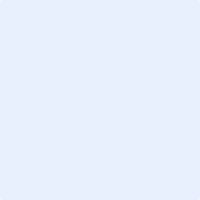 Verein 1 (rechtsverbindliche Unterschrift)	Verein 2 (rechtsverbindliche Unterschrift)	Verein 3 (rechtsverbindliche Unterschrift)Verein 1/ Stammverein*: (Vereinsname)Name, VornameTelefon/ EmailVerein 2: (Vereinsname)Name, VornameTelefon/ EmailVerein 3: (Vereinsname)Name, VornameTelefon/ Email FrauenLeistungsklasseStaffel       MännerLeistungsklasseStaffel       weiblichU      LeistungsklasseStaffel       männlichU      LeistungsklasseStaffel      